от  12 августа 2020 года № 158 аО внесении изменений в распоряжение администрации Килемарского муниципального района от 18 марта 2020 года № 541. Внести в распоряжение администрации Килемарского муниципального района от 18 марта 2020 года № 54 «О введении повышенной готовности на территории Килемарского муниципального района» в редакции распоряжений от 27.03.2020 г. № 67, от 31.03.2020 № 69, от 06.04.2020 № 79, от 20.04.2020 г. № 84, от 29.04.2020 г. № 88, от 20 мая 2020 г. № 92, от 29.05.2020 г. № 109, от 20.06.2020 г. №114а, от 29.06. 2020 №124а, от 17.07.2020 №134а, от 24.07.2020 №137а  следующие изменения:а) в пункте 1 слова «до 16 августа 2020 г.» заменить словами «до 6 сентября 2020 г.»;б) в абзаце первом пункта 2 слова «до 16 августа 2020 г.» заменить словами «до 6 сентября 2020 г.»;в) в абзаце первом пункта 3 слова «до 16 августа 2020 г.» заменить словами «до 6 сентября 2020 г.»;г) абзац третий пункта 6 признать утратившим силу;д) пункт 7 изложить в следующей редакции: 7. Муниципальному учреждению «Отдел образования и молодежи администрации Килемарского муниципального района» организовать работу муниципальных образовательных организаций в соответствии с требованиями Федеральной службы по надзору  в сфере  защиты прав потребителей и благополучия человека в условиях сохранения рисков распространения новой коронавирусной инфекции (COVID-19)»;е) пункт 8 признать утратившим силу.2. Контроль за исполнением настоящего Распоряжения оставляю за собой.3. Настоящее распоряжение вступает в силу с 12 августа 2020 года.4. Разместить настоящее распоряжение на странице администрации Килемарского муниципального района в информационно-телекоммуникационной сети официального интернет-портала Республики Марий Эл.КИЛЕМАР МУНИЦИПАЛЬНЫЙ РАЙОНЫНАДМИНИСТРАЦИЙАДМИНИСТРАЦИЯКИЛЕМАРСКОГО МУНИЦИПАЛЬНОГО РАЙОНАРАСПОРЯЖЕНИЙРАСПОРЯЖЕНИЕГлава администрацииКилемарского муниципального районаТ.В. Обухова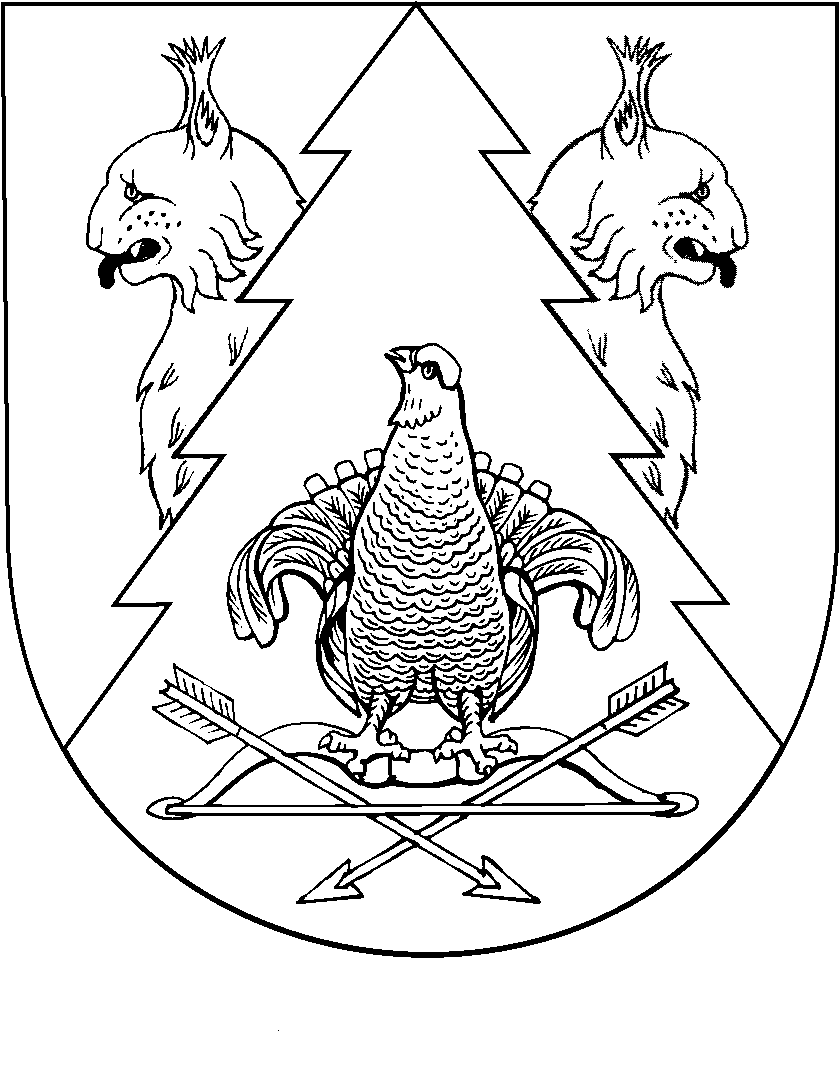 